`       Please submit this completed application and survey along with any supporting documents to:E-mail: GWsection@idem.in.gov Mail: Indiana Department of Environmental ManagementDrinking Water Branch – Groundwater Section100 North Senate Avenue, IGCN 1201Mail Code 66-33Indianapolis, IN 46204-2251Fax: 317-234-7462We encourage you to learn more about how to protect your water supply at the source by going to our Wellhead Protection Program web page https://www.in.gov/idem/cleanwater/2456.htm. If you have questions please call the Groundwater Section at 317-234-7477.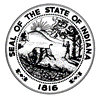 INDIANA WELLHEAD PROTECTION PHASE II FIVE YEAR UPDATE SURVEY State Form 53796 (R / 4-20) INDIANA DEPARTMENT OF ENVIRONMENTAL MANAGEMENTINDIANA WELLHEAD PROTECTION PHASE II FIVE YEAR UPDATE SURVEY State Form 53796 (R / 4-20) INDIANA DEPARTMENT OF ENVIRONMENTAL MANAGEMENTINDIANA WELLHEAD PROTECTION PHASE II FIVE YEAR UPDATE SURVEY State Form 53796 (R / 4-20) INDIANA DEPARTMENT OF ENVIRONMENTAL MANAGEMENTINDIANA WELLHEAD PROTECTION PHASE II FIVE YEAR UPDATE SURVEY State Form 53796 (R / 4-20) INDIANA DEPARTMENT OF ENVIRONMENTAL MANAGEMENTINDIANA WELLHEAD PROTECTION PHASE II FIVE YEAR UPDATE SURVEY State Form 53796 (R / 4-20) INDIANA DEPARTMENT OF ENVIRONMENTAL MANAGEMENTINDIANA WELLHEAD PROTECTION PHASE II FIVE YEAR UPDATE SURVEY State Form 53796 (R / 4-20) INDIANA DEPARTMENT OF ENVIRONMENTAL MANAGEMENTINDIANA WELLHEAD PROTECTION PHASE II FIVE YEAR UPDATE SURVEY State Form 53796 (R / 4-20) INDIANA DEPARTMENT OF ENVIRONMENTAL MANAGEMENTINDIANA WELLHEAD PROTECTION PHASE II FIVE YEAR UPDATE SURVEY State Form 53796 (R / 4-20) INDIANA DEPARTMENT OF ENVIRONMENTAL MANAGEMENTINDIANA WELLHEAD PROTECTION PHASE II FIVE YEAR UPDATE SURVEY State Form 53796 (R / 4-20) INDIANA DEPARTMENT OF ENVIRONMENTAL MANAGEMENTINDIANA WELLHEAD PROTECTION PHASE II FIVE YEAR UPDATE SURVEY State Form 53796 (R / 4-20) INDIANA DEPARTMENT OF ENVIRONMENTAL MANAGEMENTINDIANA WELLHEAD PROTECTION PHASE II FIVE YEAR UPDATE SURVEY State Form 53796 (R / 4-20) INDIANA DEPARTMENT OF ENVIRONMENTAL MANAGEMENTINSTRUCTIONS: The purpose of the Five (5) Year Updates is to complete updates of the information on a routine basis ensuring so that the Wellhead Protection plan contains current information. Complete all sections of this application. Use the survey below to compile all the information required for Phase II Five Year Update Survey submission per 327 IAC 8-4.1-8 through 8-4.1-11. Submittal instructions are at the end of this form.INSTRUCTIONS: The purpose of the Five (5) Year Updates is to complete updates of the information on a routine basis ensuring so that the Wellhead Protection plan contains current information. Complete all sections of this application. Use the survey below to compile all the information required for Phase II Five Year Update Survey submission per 327 IAC 8-4.1-8 through 8-4.1-11. Submittal instructions are at the end of this form.INSTRUCTIONS: The purpose of the Five (5) Year Updates is to complete updates of the information on a routine basis ensuring so that the Wellhead Protection plan contains current information. Complete all sections of this application. Use the survey below to compile all the information required for Phase II Five Year Update Survey submission per 327 IAC 8-4.1-8 through 8-4.1-11. Submittal instructions are at the end of this form.INSTRUCTIONS: The purpose of the Five (5) Year Updates is to complete updates of the information on a routine basis ensuring so that the Wellhead Protection plan contains current information. Complete all sections of this application. Use the survey below to compile all the information required for Phase II Five Year Update Survey submission per 327 IAC 8-4.1-8 through 8-4.1-11. Submittal instructions are at the end of this form.INSTRUCTIONS: The purpose of the Five (5) Year Updates is to complete updates of the information on a routine basis ensuring so that the Wellhead Protection plan contains current information. Complete all sections of this application. Use the survey below to compile all the information required for Phase II Five Year Update Survey submission per 327 IAC 8-4.1-8 through 8-4.1-11. Submittal instructions are at the end of this form.INSTRUCTIONS: The purpose of the Five (5) Year Updates is to complete updates of the information on a routine basis ensuring so that the Wellhead Protection plan contains current information. Complete all sections of this application. Use the survey below to compile all the information required for Phase II Five Year Update Survey submission per 327 IAC 8-4.1-8 through 8-4.1-11. Submittal instructions are at the end of this form.INSTRUCTIONS: The purpose of the Five (5) Year Updates is to complete updates of the information on a routine basis ensuring so that the Wellhead Protection plan contains current information. Complete all sections of this application. Use the survey below to compile all the information required for Phase II Five Year Update Survey submission per 327 IAC 8-4.1-8 through 8-4.1-11. Submittal instructions are at the end of this form.INSTRUCTIONS: The purpose of the Five (5) Year Updates is to complete updates of the information on a routine basis ensuring so that the Wellhead Protection plan contains current information. Complete all sections of this application. Use the survey below to compile all the information required for Phase II Five Year Update Survey submission per 327 IAC 8-4.1-8 through 8-4.1-11. Submittal instructions are at the end of this form.INSTRUCTIONS: The purpose of the Five (5) Year Updates is to complete updates of the information on a routine basis ensuring so that the Wellhead Protection plan contains current information. Complete all sections of this application. Use the survey below to compile all the information required for Phase II Five Year Update Survey submission per 327 IAC 8-4.1-8 through 8-4.1-11. Submittal instructions are at the end of this form.INSTRUCTIONS: The purpose of the Five (5) Year Updates is to complete updates of the information on a routine basis ensuring so that the Wellhead Protection plan contains current information. Complete all sections of this application. Use the survey below to compile all the information required for Phase II Five Year Update Survey submission per 327 IAC 8-4.1-8 through 8-4.1-11. Submittal instructions are at the end of this form.INSTRUCTIONS: The purpose of the Five (5) Year Updates is to complete updates of the information on a routine basis ensuring so that the Wellhead Protection plan contains current information. Complete all sections of this application. Use the survey below to compile all the information required for Phase II Five Year Update Survey submission per 327 IAC 8-4.1-8 through 8-4.1-11. Submittal instructions are at the end of this form.GENERAL INFORMATIONGENERAL INFORMATIONGENERAL INFORMATIONGENERAL INFORMATIONGENERAL INFORMATIONGENERAL INFORMATIONGENERAL INFORMATIONGENERAL INFORMATIONGENERAL INFORMATIONGENERAL INFORMATIONGENERAL INFORMATIONName of Public Water Supply                                                       Name of Public Water Supply                                                       Name of Public Water Supply                                                       Name of Public Water Supply                                                       Name of Public Water Supply                                                       Name of Public Water Supply                                                       Name of Public Water Supply                                                       Name of Public Water Supply                                                       Name of Public Water Supply                                                       Name of Public Water Supply                                                       Name of Public Water Supply                                                       PWSID Number        PWSID Number        PWSID Number        PWSID Number        PWSID Number        PWSID Number        Population Served        Population Served        Population Served        Population Served        Population Served        Date Submitted (MM/DD/YYYY)      /    /     Date Submitted (MM/DD/YYYY)      /    /     Date Submitted (MM/DD/YYYY)      /    /     Date Submitted (MM/DD/YYYY)      /    /     Date Submitted (MM/DD/YYYY)      /    /     Date Submitted (MM/DD/YYYY)      /    /     Date Submitted (MM/DD/YYYY)      /    /     Date Submitted (MM/DD/YYYY)      /    /     Date Submitted (MM/DD/YYYY)      /    /     Date Submitted (MM/DD/YYYY)      /    /     Date Submitted (MM/DD/YYYY)      /    /     Name of Wellhead Protection Contact PersonName of Wellhead Protection Contact PersonName of Wellhead Protection Contact PersonName of Wellhead Protection Contact PersonName of Wellhead Protection Contact PersonName of Wellhead Protection Contact PersonProfessional Title Professional Title Professional Title Professional Title Professional Title Mailing Address (number and street)        Mailing Address (number and street)        Mailing Address (number and street)        Mailing Address (number and street)        Mailing Address (number and street)        Mailing Address (number and street)        Mailing Address (number and street)        Mailing Address (number and street)        Mailing Address (number and street)        Mailing Address (number and street)        Mailing Address (number and street)        City        City        City        City        City        City        State        State        ZIP Code        ZIP Code        ZIP Code        Telephone (with area code)    (   )      Telephone (with area code)    (   )      Telephone (with area code)    (   )      Telephone (with area code)    (   )      Telephone (with area code)    (   )      Telephone (with area code)    (   )      Telephone (with area code)    (   )      Telephone (with area code)    (   )      Telephone (with area code)    (   )      Telephone (with area code)    (   )      Telephone (with area code)    (   )      E-mail Address          E-mail Address          E-mail Address          E-mail Address          E-mail Address          E-mail Address          E-mail Address          E-mail Address          E-mail Address          E-mail Address          E-mail Address          Name of Delineation Contact Person        Name of Delineation Contact Person        Name of Delineation Contact Person        Name of Delineation Contact Person        Name of Delineation Contact Person        Name of Delineation Contact Person        Name of Delineation Contact Person        Name of Delineation Contact Person        Name of Delineation Contact Person        Name of Delineation Contact Person        Name of Delineation Contact Person        Affiliation or Company        Affiliation or Company        Affiliation or Company        Affiliation or Company        Affiliation or Company        Affiliation or Company        Affiliation or Company        Affiliation or Company        Affiliation or Company        Affiliation or Company        Affiliation or Company        Mailing Address (number and street)        Mailing Address (number and street)        Mailing Address (number and street)        Mailing Address (number and street)        Mailing Address (number and street)        Mailing Address (number and street)        Mailing Address (number and street)        Mailing Address (number and street)        Mailing Address (number and street)        Mailing Address (number and street)        Mailing Address (number and street)        City        City        City        City        City        City        State        State        ZIP Code        ZIP Code        ZIP Code        Telephone Number (with area code)    (   )      Telephone Number (with area code)    (   )      Telephone Number (with area code)    (   )      Telephone Number (with area code)    (   )      Telephone Number (with area code)    (   )      Telephone Number (with area code)    (   )      Telephone Number (with area code)    (   )      Telephone Number (with area code)    (   )      Telephone Number (with area code)    (   )      Telephone Number (with area code)    (   )      Telephone Number (with area code)    (   )      E-mail Address        E-mail Address        E-mail Address        E-mail Address        E-mail Address        E-mail Address        E-mail Address        E-mail Address        E-mail Address        E-mail Address        E-mail Address        Include Delineation Contact Person in IDEM Communications?     Yes         NoInclude Delineation Contact Person in IDEM Communications?     Yes         NoInclude Delineation Contact Person in IDEM Communications?     Yes         NoInclude Delineation Contact Person in IDEM Communications?     Yes         NoInclude Delineation Contact Person in IDEM Communications?     Yes         NoInclude Delineation Contact Person in IDEM Communications?     Yes         NoInclude Delineation Contact Person in IDEM Communications?     Yes         NoInclude Delineation Contact Person in IDEM Communications?     Yes         NoInclude Delineation Contact Person in IDEM Communications?     Yes         NoInclude Delineation Contact Person in IDEM Communications?     Yes         NoInclude Delineation Contact Person in IDEM Communications?     Yes         NoNumber of Wellfields        Number of Wellfields        Number of Wellfields        Number of Wellfields        Number of Wellfields        Number of Wellfields        Total Number of Wells        Total Number of Wells        Total Number of Wells        Total Number of Wells        Total Number of Wells        Does System Use Other Sources of Water (i.e. surface water or purchased water)?     Yes         NoDoes System Use Other Sources of Water (i.e. surface water or purchased water)?     Yes         NoDoes System Use Other Sources of Water (i.e. surface water or purchased water)?     Yes         NoDoes System Use Other Sources of Water (i.e. surface water or purchased water)?     Yes         NoDoes System Use Other Sources of Water (i.e. surface water or purchased water)?     Yes         NoDoes System Use Other Sources of Water (i.e. surface water or purchased water)?     Yes         NoDoes System Use Other Sources of Water (i.e. surface water or purchased water)?     Yes         NoDoes System Use Other Sources of Water (i.e. surface water or purchased water)?     Yes         NoDoes System Use Other Sources of Water (i.e. surface water or purchased water)?     Yes         NoDoes System Use Other Sources of Water (i.e. surface water or purchased water)?     Yes         NoDoes System Use Other Sources of Water (i.e. surface water or purchased water)?     Yes         NoIf so, What Percentage of Each?    Groundwater                 Surface Water                Purchased        If so, What Percentage of Each?    Groundwater                 Surface Water                Purchased        If so, What Percentage of Each?    Groundwater                 Surface Water                Purchased        If so, What Percentage of Each?    Groundwater                 Surface Water                Purchased        If so, What Percentage of Each?    Groundwater                 Surface Water                Purchased        If so, What Percentage of Each?    Groundwater                 Surface Water                Purchased        If so, What Percentage of Each?    Groundwater                 Surface Water                Purchased        If so, What Percentage of Each?    Groundwater                 Surface Water                Purchased        If so, What Percentage of Each?    Groundwater                 Surface Water                Purchased        If so, What Percentage of Each?    Groundwater                 Surface Water                Purchased        If so, What Percentage of Each?    Groundwater                 Surface Water                Purchased        SIGNATURE BLOCKSIGNATURE BLOCKSIGNATURE BLOCKSIGNATURE BLOCKSIGNATURE BLOCKSIGNATURE BLOCKSIGNATURE BLOCKSIGNATURE BLOCKSIGNATURE BLOCKSIGNATURE BLOCKSIGNATURE BLOCKI swear or affirm, under penalty of perjury as specified by IC 35-44.1-2-1 and other penalties specified by       IC 13-30-10, that the statements and representations in this update survey are true, accurate, and complete.I swear or affirm, under penalty of perjury as specified by IC 35-44.1-2-1 and other penalties specified by       IC 13-30-10, that the statements and representations in this update survey are true, accurate, and complete.I swear or affirm, under penalty of perjury as specified by IC 35-44.1-2-1 and other penalties specified by       IC 13-30-10, that the statements and representations in this update survey are true, accurate, and complete.I swear or affirm, under penalty of perjury as specified by IC 35-44.1-2-1 and other penalties specified by       IC 13-30-10, that the statements and representations in this update survey are true, accurate, and complete.I swear or affirm, under penalty of perjury as specified by IC 35-44.1-2-1 and other penalties specified by       IC 13-30-10, that the statements and representations in this update survey are true, accurate, and complete.I swear or affirm, under penalty of perjury as specified by IC 35-44.1-2-1 and other penalties specified by       IC 13-30-10, that the statements and representations in this update survey are true, accurate, and complete.I swear or affirm, under penalty of perjury as specified by IC 35-44.1-2-1 and other penalties specified by       IC 13-30-10, that the statements and representations in this update survey are true, accurate, and complete.I swear or affirm, under penalty of perjury as specified by IC 35-44.1-2-1 and other penalties specified by       IC 13-30-10, that the statements and representations in this update survey are true, accurate, and complete.I swear or affirm, under penalty of perjury as specified by IC 35-44.1-2-1 and other penalties specified by       IC 13-30-10, that the statements and representations in this update survey are true, accurate, and complete.I swear or affirm, under penalty of perjury as specified by IC 35-44.1-2-1 and other penalties specified by       IC 13-30-10, that the statements and representations in this update survey are true, accurate, and complete.I swear or affirm, under penalty of perjury as specified by IC 35-44.1-2-1 and other penalties specified by       IC 13-30-10, that the statements and representations in this update survey are true, accurate, and complete.   /    /     Signature of Responsible Official or Designated AgentSignature of Responsible Official or Designated AgentSignature of Responsible Official or Designated AgentSignature of Responsible Official or Designated AgentSignature of Responsible Official or Designated AgentSignature of Responsible Official or Designated AgentSignature of Responsible Official or Designated AgentSignature of Responsible Official or Designated AgentSignature of Responsible Official or Designated AgentSignature of Responsible Official or Designated AgentDate (MM/DD/YYYY)Professional Title        Professional Title        Professional Title        Professional Title        Professional Title        Professional Title        Professional Title        Professional Title        Professional Title        Professional Title        Professional Title        IDEM USE ONLYIDEM USE ONLYIDEM USE ONLYIDEM USE ONLYIDEM USE ONLYIDEM USE ONLYIDEM USE ONLYIDEM USE ONLYIDEM USE ONLYIDEM USE ONLYIDEM USE ONLYDate Application Received (MM/DD/YYYY)      /    /     Date Application Received (MM/DD/YYYY)      /    /     Date Application Received (MM/DD/YYYY)      /    /     Date Application Received (MM/DD/YYYY)      /    /     Date Application Received (MM/DD/YYYY)      /    /     Date Application Received (MM/DD/YYYY)      /    /     Date Application Received (MM/DD/YYYY)      /    /     Date Application Received (MM/DD/YYYY)      /    /     Date Application Received (MM/DD/YYYY)      /    /     Date Application Received (MM/DD/YYYY)      /    /     Date Application Received (MM/DD/YYYY)      /    /     Do Delineations Overlap Other Community WHPA’s?     Yes         NoDo Delineations Overlap Other Community WHPA’s?     Yes         NoDo Delineations Overlap Other Community WHPA’s?     Yes         NoDo Delineations Overlap Other Community WHPA’s?     Yes         NoDo Delineations Overlap Other Community WHPA’s?     Yes         NoDo Delineations Overlap Other Community WHPA’s?     Yes         NoDo Delineations Overlap Other Community WHPA’s?     Yes         NoDo Delineations Overlap Other Community WHPA’s?     Yes         NoDo Delineations Overlap Other Community WHPA’s?     Yes         NoDo Delineations Overlap Other Community WHPA’s?     Yes         NoDo Delineations Overlap Other Community WHPA’s?     Yes         NoIf Yes, List PWSIDsIf Yes, List PWSIDsIf Yes, List PWSIDsIf Yes, List PWSIDsIf Yes, List PWSIDsIf Yes, List PWSIDsIf Yes, List PWSIDsIf Yes, List PWSIDsIf Yes, List PWSIDsIf Yes, List PWSIDsIf Yes, List PWSIDsWellhead Protection Area Delineation: 327 IAC 8-4.1-5 through 327 IAC 8-4.1-7; 327 IAC 8-4.1-9(1); 327 IAC 8-4.1-10; and 327 IAC 8-4.1-11(c)Wellhead Protection Area Delineation: 327 IAC 8-4.1-5 through 327 IAC 8-4.1-7; 327 IAC 8-4.1-9(1); 327 IAC 8-4.1-10; and 327 IAC 8-4.1-11(c)Wellhead Protection Area Delineation: 327 IAC 8-4.1-5 through 327 IAC 8-4.1-7; 327 IAC 8-4.1-9(1); 327 IAC 8-4.1-10; and 327 IAC 8-4.1-11(c)Wellhead Protection Area Delineation: 327 IAC 8-4.1-5 through 327 IAC 8-4.1-7; 327 IAC 8-4.1-9(1); 327 IAC 8-4.1-10; and 327 IAC 8-4.1-11(c)Wellhead Protection Area Delineation: 327 IAC 8-4.1-5 through 327 IAC 8-4.1-7; 327 IAC 8-4.1-9(1); 327 IAC 8-4.1-10; and 327 IAC 8-4.1-11(c)Wellhead Protection Area Delineation: 327 IAC 8-4.1-5 through 327 IAC 8-4.1-7; 327 IAC 8-4.1-9(1); 327 IAC 8-4.1-10; and 327 IAC 8-4.1-11(c)Wellhead Protection Area Delineation: 327 IAC 8-4.1-5 through 327 IAC 8-4.1-7; 327 IAC 8-4.1-9(1); 327 IAC 8-4.1-10; and 327 IAC 8-4.1-11(c)Wellhead Protection Area Delineation: 327 IAC 8-4.1-5 through 327 IAC 8-4.1-7; 327 IAC 8-4.1-9(1); 327 IAC 8-4.1-10; and 327 IAC 8-4.1-11(c)Wellhead Protection Area Delineation: 327 IAC 8-4.1-5 through 327 IAC 8-4.1-7; 327 IAC 8-4.1-9(1); 327 IAC 8-4.1-10; and 327 IAC 8-4.1-11(c)Wellhead Protection Area Delineation: 327 IAC 8-4.1-5 through 327 IAC 8-4.1-7; 327 IAC 8-4.1-9(1); 327 IAC 8-4.1-10; and 327 IAC 8-4.1-11(c)Wellhead Protection Area Delineation: 327 IAC 8-4.1-5 through 327 IAC 8-4.1-7; 327 IAC 8-4.1-9(1); 327 IAC 8-4.1-10; and 327 IAC 8-4.1-11(c)Have you installed or abandoned any wells since your last update?Have you installed or abandoned any wells since your last update?Have you installed or abandoned any wells since your last update?Have you installed or abandoned any wells since your last update?Have you installed or abandoned any wells since your last update?Have you installed or abandoned any wells since your last update?Have you installed or abandoned any wells since your last update?Have you installed or abandoned any wells since your last update?Have you installed or abandoned any wells since your last update?Have you installed or abandoned any wells since your last update?Have you installed or abandoned any wells since your last update?  Yes*       No  Yes*       No  Yes*       No  Yes*       No  Yes*       No  Yes*       No  Yes*       No  Yes*       No  Yes*       No  Yes*       No  Yes*       NoHave you increased pumping from any of your wells by more than 10% of your delineation rate since your last update? Attach pumping data summary (average daily rate and/or annual total) from last five (5) years.Have you increased pumping from any of your wells by more than 10% of your delineation rate since your last update? Attach pumping data summary (average daily rate and/or annual total) from last five (5) years.Have you increased pumping from any of your wells by more than 10% of your delineation rate since your last update? Attach pumping data summary (average daily rate and/or annual total) from last five (5) years.Have you increased pumping from any of your wells by more than 10% of your delineation rate since your last update? Attach pumping data summary (average daily rate and/or annual total) from last five (5) years.Have you increased pumping from any of your wells by more than 10% of your delineation rate since your last update? Attach pumping data summary (average daily rate and/or annual total) from last five (5) years.Have you increased pumping from any of your wells by more than 10% of your delineation rate since your last update? Attach pumping data summary (average daily rate and/or annual total) from last five (5) years.Have you increased pumping from any of your wells by more than 10% of your delineation rate since your last update? Attach pumping data summary (average daily rate and/or annual total) from last five (5) years.Have you increased pumping from any of your wells by more than 10% of your delineation rate since your last update? Attach pumping data summary (average daily rate and/or annual total) from last five (5) years.Have you increased pumping from any of your wells by more than 10% of your delineation rate since your last update? Attach pumping data summary (average daily rate and/or annual total) from last five (5) years.Have you increased pumping from any of your wells by more than 10% of your delineation rate since your last update? Attach pumping data summary (average daily rate and/or annual total) from last five (5) years.Have you increased pumping from any of your wells by more than 10% of your delineation rate since your last update? Attach pumping data summary (average daily rate and/or annual total) from last five (5) years.  Yes*       No  Yes*       No  Yes*       No  Yes*       No  Yes*       No  Yes*       No  Yes*       No  Yes*       No  Yes*       No  Yes*       No  Yes*       NoHave any significant water withdrawal wells been installed nearby since your last update?  Have any significant water withdrawal wells been installed nearby since your last update?  Have any significant water withdrawal wells been installed nearby since your last update?  Have any significant water withdrawal wells been installed nearby since your last update?  Have any significant water withdrawal wells been installed nearby since your last update?  Have any significant water withdrawal wells been installed nearby since your last update?  Have any significant water withdrawal wells been installed nearby since your last update?  Have any significant water withdrawal wells been installed nearby since your last update?  Have any significant water withdrawal wells been installed nearby since your last update?  Have any significant water withdrawal wells been installed nearby since your last update?  Have any significant water withdrawal wells been installed nearby since your last update?    Yes*       No  Yes*       No  Yes*       No  Yes*       No  Yes*       No  Yes*       No  Yes*       No  Yes*       No  Yes*       No  Yes*       No  Yes*       No* If yes, contact IDEM staff to determine if a new delineation is required according to 327 IAC 8-4.1-7,       327 IAC 8-4.1-12, or 327 IAC 8-4.1-13. The new Delineation must be performed by or under the direct supervision of Certified Professional Geologist. Note person who did the most recent delineation above.* If yes, contact IDEM staff to determine if a new delineation is required according to 327 IAC 8-4.1-7,       327 IAC 8-4.1-12, or 327 IAC 8-4.1-13. The new Delineation must be performed by or under the direct supervision of Certified Professional Geologist. Note person who did the most recent delineation above.* If yes, contact IDEM staff to determine if a new delineation is required according to 327 IAC 8-4.1-7,       327 IAC 8-4.1-12, or 327 IAC 8-4.1-13. The new Delineation must be performed by or under the direct supervision of Certified Professional Geologist. Note person who did the most recent delineation above.* If yes, contact IDEM staff to determine if a new delineation is required according to 327 IAC 8-4.1-7,       327 IAC 8-4.1-12, or 327 IAC 8-4.1-13. The new Delineation must be performed by or under the direct supervision of Certified Professional Geologist. Note person who did the most recent delineation above.* If yes, contact IDEM staff to determine if a new delineation is required according to 327 IAC 8-4.1-7,       327 IAC 8-4.1-12, or 327 IAC 8-4.1-13. The new Delineation must be performed by or under the direct supervision of Certified Professional Geologist. Note person who did the most recent delineation above.* If yes, contact IDEM staff to determine if a new delineation is required according to 327 IAC 8-4.1-7,       327 IAC 8-4.1-12, or 327 IAC 8-4.1-13. The new Delineation must be performed by or under the direct supervision of Certified Professional Geologist. Note person who did the most recent delineation above.* If yes, contact IDEM staff to determine if a new delineation is required according to 327 IAC 8-4.1-7,       327 IAC 8-4.1-12, or 327 IAC 8-4.1-13. The new Delineation must be performed by or under the direct supervision of Certified Professional Geologist. Note person who did the most recent delineation above.* If yes, contact IDEM staff to determine if a new delineation is required according to 327 IAC 8-4.1-7,       327 IAC 8-4.1-12, or 327 IAC 8-4.1-13. The new Delineation must be performed by or under the direct supervision of Certified Professional Geologist. Note person who did the most recent delineation above.* If yes, contact IDEM staff to determine if a new delineation is required according to 327 IAC 8-4.1-7,       327 IAC 8-4.1-12, or 327 IAC 8-4.1-13. The new Delineation must be performed by or under the direct supervision of Certified Professional Geologist. Note person who did the most recent delineation above.* If yes, contact IDEM staff to determine if a new delineation is required according to 327 IAC 8-4.1-7,       327 IAC 8-4.1-12, or 327 IAC 8-4.1-13. The new Delineation must be performed by or under the direct supervision of Certified Professional Geologist. Note person who did the most recent delineation above.* If yes, contact IDEM staff to determine if a new delineation is required according to 327 IAC 8-4.1-7,       327 IAC 8-4.1-12, or 327 IAC 8-4.1-13. The new Delineation must be performed by or under the direct supervision of Certified Professional Geologist. Note person who did the most recent delineation above.Indicate the type of delineation (or re-delineation) approved for your system:Indicate the type of delineation (or re-delineation) approved for your system:Indicate the type of delineation (or re-delineation) approved for your system:Indicate the type of delineation (or re-delineation) approved for your system:Indicate the type of delineation (or re-delineation) approved for your system:Indicate the type of delineation (or re-delineation) approved for your system:Indicate the type of delineation (or re-delineation) approved for your system:Indicate the type of delineation (or re-delineation) approved for your system:Indicate the type of delineation (or re-delineation) approved for your system:Indicate the type of delineation (or re-delineation) approved for your system:Indicate the type of delineation (or re-delineation) approved for your system:  Fixed Radius Method 327 IAC 8-4.1-7(b)oror  Modeled Delineation Approved according to 327 IAC 8-4.1-7(a): (Check all that apply.)  Modeled Delineation Approved according to 327 IAC 8-4.1-7(a): (Check all that apply.)  Modeled Delineation Approved according to 327 IAC 8-4.1-7(a): (Check all that apply.)  Modeled Delineation Approved according to 327 IAC 8-4.1-7(a): (Check all that apply.)  Modeled Delineation Approved according to 327 IAC 8-4.1-7(a): (Check all that apply.)  Modeled Delineation Approved according to 327 IAC 8-4.1-7(a): (Check all that apply.)  Modeled Delineation Approved according to 327 IAC 8-4.1-7(a): (Check all that apply.)  Modeled Delineation Approved according to 327 IAC 8-4.1-7(a): (Check all that apply.)  One (1) year Time of Travel (TOT)  One (1) year Time of Travel (TOT)  One (1) year Time of Travel (TOT)  One (1) year Time of Travel (TOT)  One (1) year Time of Travel (TOT)  One (1) year Time of Travel (TOT)  One (1) year Time of Travel (TOT)  One (1) year Time of Travel (TOT)  Five (5) year Time of Travel  Five (5) year Time of Travel  Five (5) year Time of Travel  Five (5) year Time of Travel  Five (5) year Time of Travel  Five (5) year Time of Travel  Five (5) year Time of Travel  Five (5) year Time of Travel  Ten (10) year Time of Travel  Ten (10) year Time of Travel  Ten (10) year Time of Travel  Ten (10) year Time of Travel  Ten (10) year Time of Travel  Ten (10) year Time of Travel  Ten (10) year Time of Travel  Ten (10) year Time of Travel  Twenty (20) year Time of Travel  Twenty (20) year Time of Travel  Twenty (20) year Time of Travel  Twenty (20) year Time of Travel  Twenty (20) year Time of Travel  Twenty (20) year Time of Travel  Twenty (20) year Time of Travel  Twenty (20) year Time of Travel  Management Area including all areas identified above  Management Area including all areas identified above  Management Area including all areas identified above  Management Area including all areas identified above  Management Area including all areas identified above  Management Area including all areas identified above  Management Area including all areas identified above  Management Area including all areas identified aboveLocal Planning Team: 327 IAC 8-4.1-4; 327 IAC 8-4.1-8(1); and 327 IAC 8-4.1-11(c)*Local Planning Team: 327 IAC 8-4.1-4; 327 IAC 8-4.1-8(1); and 327 IAC 8-4.1-11(c)*Local Planning Team: 327 IAC 8-4.1-4; 327 IAC 8-4.1-8(1); and 327 IAC 8-4.1-11(c)*Local Planning Team: 327 IAC 8-4.1-4; 327 IAC 8-4.1-8(1); and 327 IAC 8-4.1-11(c)*Local Planning Team: 327 IAC 8-4.1-4; 327 IAC 8-4.1-8(1); and 327 IAC 8-4.1-11(c)*Local Planning Team: 327 IAC 8-4.1-4; 327 IAC 8-4.1-8(1); and 327 IAC 8-4.1-11(c)*Local Planning Team: 327 IAC 8-4.1-4; 327 IAC 8-4.1-8(1); and 327 IAC 8-4.1-11(c)*Local Planning Team: 327 IAC 8-4.1-4; 327 IAC 8-4.1-8(1); and 327 IAC 8-4.1-11(c)*Local Planning Team: 327 IAC 8-4.1-4; 327 IAC 8-4.1-8(1); and 327 IAC 8-4.1-11(c)*Local Planning Team: 327 IAC 8-4.1-4; 327 IAC 8-4.1-8(1); and 327 IAC 8-4.1-11(c)*Local Planning Team: 327 IAC 8-4.1-4; 327 IAC 8-4.1-8(1); and 327 IAC 8-4.1-11(c)*How many members do you have on your team?           How many members do you have on your team?           How many members do you have on your team?           How many members do you have on your team?           How many members do you have on your team?           How many members do you have on your team?           How many members do you have on your team?           How many members do you have on your team?           How many members do you have on your team?           How many members do you have on your team?           How many members do you have on your team?           When was the last time you met? (MM/DD/YYYY)      /    /     When was the last time you met? (MM/DD/YYYY)      /    /     When was the last time you met? (MM/DD/YYYY)      /    /     When was the last time you met? (MM/DD/YYYY)      /    /     When was the last time you met? (MM/DD/YYYY)      /    /     When was the last time you met? (MM/DD/YYYY)      /    /     When was the last time you met? (MM/DD/YYYY)      /    /     When was the last time you met? (MM/DD/YYYY)      /    /     When was the last time you met? (MM/DD/YYYY)      /    /     When was the last time you met? (MM/DD/YYYY)      /    /     When was the last time you met? (MM/DD/YYYY)      /    /     How often do you normally meet (i.e. annually, quarterly, etc.)?         How often do you normally meet (i.e. annually, quarterly, etc.)?         How often do you normally meet (i.e. annually, quarterly, etc.)?         How often do you normally meet (i.e. annually, quarterly, etc.)?         How often do you normally meet (i.e. annually, quarterly, etc.)?         How often do you normally meet (i.e. annually, quarterly, etc.)?         How often do you normally meet (i.e. annually, quarterly, etc.)?         How often do you normally meet (i.e. annually, quarterly, etc.)?         How often do you normally meet (i.e. annually, quarterly, etc.)?         How often do you normally meet (i.e. annually, quarterly, etc.)?         How often do you normally meet (i.e. annually, quarterly, etc.)?         Which organizations or agencies are represented on your team (i.e. County Health Department, County Soil and Water Conservation District, Local Emergency Planning Committee, Municipal Storm Water staff, U.S. Department of Agriculture (USDA), Alliance for Indiana Rural Water, Indiana Rural Water Association, the American Water Works Association, etc.)? (Describe below.)Which organizations or agencies are represented on your team (i.e. County Health Department, County Soil and Water Conservation District, Local Emergency Planning Committee, Municipal Storm Water staff, U.S. Department of Agriculture (USDA), Alliance for Indiana Rural Water, Indiana Rural Water Association, the American Water Works Association, etc.)? (Describe below.)Which organizations or agencies are represented on your team (i.e. County Health Department, County Soil and Water Conservation District, Local Emergency Planning Committee, Municipal Storm Water staff, U.S. Department of Agriculture (USDA), Alliance for Indiana Rural Water, Indiana Rural Water Association, the American Water Works Association, etc.)? (Describe below.)Which organizations or agencies are represented on your team (i.e. County Health Department, County Soil and Water Conservation District, Local Emergency Planning Committee, Municipal Storm Water staff, U.S. Department of Agriculture (USDA), Alliance for Indiana Rural Water, Indiana Rural Water Association, the American Water Works Association, etc.)? (Describe below.)Which organizations or agencies are represented on your team (i.e. County Health Department, County Soil and Water Conservation District, Local Emergency Planning Committee, Municipal Storm Water staff, U.S. Department of Agriculture (USDA), Alliance for Indiana Rural Water, Indiana Rural Water Association, the American Water Works Association, etc.)? (Describe below.)Which organizations or agencies are represented on your team (i.e. County Health Department, County Soil and Water Conservation District, Local Emergency Planning Committee, Municipal Storm Water staff, U.S. Department of Agriculture (USDA), Alliance for Indiana Rural Water, Indiana Rural Water Association, the American Water Works Association, etc.)? (Describe below.)Which organizations or agencies are represented on your team (i.e. County Health Department, County Soil and Water Conservation District, Local Emergency Planning Committee, Municipal Storm Water staff, U.S. Department of Agriculture (USDA), Alliance for Indiana Rural Water, Indiana Rural Water Association, the American Water Works Association, etc.)? (Describe below.)Which organizations or agencies are represented on your team (i.e. County Health Department, County Soil and Water Conservation District, Local Emergency Planning Committee, Municipal Storm Water staff, U.S. Department of Agriculture (USDA), Alliance for Indiana Rural Water, Indiana Rural Water Association, the American Water Works Association, etc.)? (Describe below.)Which organizations or agencies are represented on your team (i.e. County Health Department, County Soil and Water Conservation District, Local Emergency Planning Committee, Municipal Storm Water staff, U.S. Department of Agriculture (USDA), Alliance for Indiana Rural Water, Indiana Rural Water Association, the American Water Works Association, etc.)? (Describe below.)Which organizations or agencies are represented on your team (i.e. County Health Department, County Soil and Water Conservation District, Local Emergency Planning Committee, Municipal Storm Water staff, U.S. Department of Agriculture (USDA), Alliance for Indiana Rural Water, Indiana Rural Water Association, the American Water Works Association, etc.)? (Describe below.)Which organizations or agencies are represented on your team (i.e. County Health Department, County Soil and Water Conservation District, Local Emergency Planning Committee, Municipal Storm Water staff, U.S. Department of Agriculture (USDA), Alliance for Indiana Rural Water, Indiana Rural Water Association, the American Water Works Association, etc.)? (Describe below.)* Not mandatory to be reported, but recommended.* Not mandatory to be reported, but recommended.* Not mandatory to be reported, but recommended.* Not mandatory to be reported, but recommended.* Not mandatory to be reported, but recommended.* Not mandatory to be reported, but recommended.* Not mandatory to be reported, but recommended.* Not mandatory to be reported, but recommended.* Not mandatory to be reported, but recommended.* Not mandatory to be reported, but recommended.* Not mandatory to be reported, but recommended.Potential Source of Contamination (PSC) Inventory: 327 IAC 8-4.1-8(3); 327 IAC 8-4.1-9(2); 327 IAC 8-4.1-10(a)(2); and 327 IAC 8-4.1-11(c)Potential Source of Contamination (PSC) Inventory: 327 IAC 8-4.1-8(3); 327 IAC 8-4.1-9(2); 327 IAC 8-4.1-10(a)(2); and 327 IAC 8-4.1-11(c)Potential Source of Contamination (PSC) Inventory: 327 IAC 8-4.1-8(3); 327 IAC 8-4.1-9(2); 327 IAC 8-4.1-10(a)(2); and 327 IAC 8-4.1-11(c)Potential Source of Contamination (PSC) Inventory: 327 IAC 8-4.1-8(3); 327 IAC 8-4.1-9(2); 327 IAC 8-4.1-10(a)(2); and 327 IAC 8-4.1-11(c)Potential Source of Contamination (PSC) Inventory: 327 IAC 8-4.1-8(3); 327 IAC 8-4.1-9(2); 327 IAC 8-4.1-10(a)(2); and 327 IAC 8-4.1-11(c)Potential Source of Contamination (PSC) Inventory: 327 IAC 8-4.1-8(3); 327 IAC 8-4.1-9(2); 327 IAC 8-4.1-10(a)(2); and 327 IAC 8-4.1-11(c)Potential Source of Contamination (PSC) Inventory: 327 IAC 8-4.1-8(3); 327 IAC 8-4.1-9(2); 327 IAC 8-4.1-10(a)(2); and 327 IAC 8-4.1-11(c)Potential Source of Contamination (PSC) Inventory: 327 IAC 8-4.1-8(3); 327 IAC 8-4.1-9(2); 327 IAC 8-4.1-10(a)(2); and 327 IAC 8-4.1-11(c)Potential Source of Contamination (PSC) Inventory: 327 IAC 8-4.1-8(3); 327 IAC 8-4.1-9(2); 327 IAC 8-4.1-10(a)(2); and 327 IAC 8-4.1-11(c)Potential Source of Contamination (PSC) Inventory: 327 IAC 8-4.1-8(3); 327 IAC 8-4.1-9(2); 327 IAC 8-4.1-10(a)(2); and 327 IAC 8-4.1-11(c)Potential Source of Contamination (PSC) Inventory: 327 IAC 8-4.1-8(3); 327 IAC 8-4.1-9(2); 327 IAC 8-4.1-10(a)(2); and 327 IAC 8-4.1-11(c)When was your PSC inventory last updated? (MM/DD/YYYY)      /    /     When was your PSC inventory last updated? (MM/DD/YYYY)      /    /     When was your PSC inventory last updated? (MM/DD/YYYY)      /    /     When was your PSC inventory last updated? (MM/DD/YYYY)      /    /     When was your PSC inventory last updated? (MM/DD/YYYY)      /    /     When was your PSC inventory last updated? (MM/DD/YYYY)      /    /     When was your PSC inventory last updated? (MM/DD/YYYY)      /    /     When was your PSC inventory last updated? (MM/DD/YYYY)      /    /     When was your PSC inventory last updated? (MM/DD/YYYY)      /    /     When was your PSC inventory last updated? (MM/DD/YYYY)      /    /     When was your PSC inventory last updated? (MM/DD/YYYY)      /    /     When was your PSC map last updated? (MM/DD/YYYY)      /    /     When was your PSC map last updated? (MM/DD/YYYY)      /    /     When was your PSC map last updated? (MM/DD/YYYY)      /    /     When was your PSC map last updated? (MM/DD/YYYY)      /    /     When was your PSC map last updated? (MM/DD/YYYY)      /    /     When was your PSC map last updated? (MM/DD/YYYY)      /    /     When was your PSC map last updated? (MM/DD/YYYY)      /    /     When was your PSC map last updated? (MM/DD/YYYY)      /    /     When was your PSC map last updated? (MM/DD/YYYY)      /    /     When was your PSC map last updated? (MM/DD/YYYY)      /    /     When was your PSC map last updated? (MM/DD/YYYY)      /    /     What method(s) did you use to update your PCS Inventory? (Check all that apply.)What method(s) did you use to update your PCS Inventory? (Check all that apply.)What method(s) did you use to update your PCS Inventory? (Check all that apply.)What method(s) did you use to update your PCS Inventory? (Check all that apply.)What method(s) did you use to update your PCS Inventory? (Check all that apply.)What method(s) did you use to update your PCS Inventory? (Check all that apply.)What method(s) did you use to update your PCS Inventory? (Check all that apply.)What method(s) did you use to update your PCS Inventory? (Check all that apply.)What method(s) did you use to update your PCS Inventory? (Check all that apply.)What method(s) did you use to update your PCS Inventory? (Check all that apply.)What method(s) did you use to update your PCS Inventory? (Check all that apply.)  Windshield Survey             Windshield Survey             Outside Records / Database   Outside Records / Database   Outside Records / Database   Outside Records / Database   Outside Records / Database   Outside Records / Database   Outside Records / Database   Outside Records / Database   Outside Records / Database   Local Planning Team Review  Local Planning Team Review  Online Mapping Service (i.e. Indiana Map, U.S. EPA DWMAPS, U.S. EPA EnviroMapper, etc.)  Online Mapping Service (i.e. Indiana Map, U.S. EPA DWMAPS, U.S. EPA EnviroMapper, etc.)  Online Mapping Service (i.e. Indiana Map, U.S. EPA DWMAPS, U.S. EPA EnviroMapper, etc.)  Online Mapping Service (i.e. Indiana Map, U.S. EPA DWMAPS, U.S. EPA EnviroMapper, etc.)  Online Mapping Service (i.e. Indiana Map, U.S. EPA DWMAPS, U.S. EPA EnviroMapper, etc.)  Online Mapping Service (i.e. Indiana Map, U.S. EPA DWMAPS, U.S. EPA EnviroMapper, etc.)  Online Mapping Service (i.e. Indiana Map, U.S. EPA DWMAPS, U.S. EPA EnviroMapper, etc.)  Online Mapping Service (i.e. Indiana Map, U.S. EPA DWMAPS, U.S. EPA EnviroMapper, etc.)  Online Mapping Service (i.e. Indiana Map, U.S. EPA DWMAPS, U.S. EPA EnviroMapper, etc.)  Other: (Describe below.)     Other: (Describe below.)     Other: (Describe below.)     Other: (Describe below.)     Other: (Describe below.)     Other: (Describe below.)     Other: (Describe below.)     Other: (Describe below.)     Other: (Describe below.)     Other: (Describe below.)     Other: (Describe below.)   Were any potential source of contamination added to your inventory?     Were any potential source of contamination added to your inventory?     Were any potential source of contamination added to your inventory?     Were any potential source of contamination added to your inventory?     Were any potential source of contamination added to your inventory?     Were any potential source of contamination added to your inventory?     Were any potential source of contamination added to your inventory?     Were any potential source of contamination added to your inventory?     Were any potential source of contamination added to your inventory?     Were any potential source of contamination added to your inventory?     Were any potential source of contamination added to your inventory?       Yes        No  Yes        No  Yes        No  Yes        No  Yes        No  Yes        No  Yes        No  Yes        No  Yes        No  Yes        No  Yes        NoWere any sites removed from your inventory (i.e. septic tanks removed)?Were any sites removed from your inventory (i.e. septic tanks removed)?Were any sites removed from your inventory (i.e. septic tanks removed)?Were any sites removed from your inventory (i.e. septic tanks removed)?Were any sites removed from your inventory (i.e. septic tanks removed)?Were any sites removed from your inventory (i.e. septic tanks removed)?Were any sites removed from your inventory (i.e. septic tanks removed)?Were any sites removed from your inventory (i.e. septic tanks removed)?Were any sites removed from your inventory (i.e. septic tanks removed)?Were any sites removed from your inventory (i.e. septic tanks removed)?Were any sites removed from your inventory (i.e. septic tanks removed)?  Yes        No  Yes        No  Yes        No  Yes        No  Yes        No  Yes        No  Yes        No  Yes        No  Yes        No  Yes        No  Yes        NoHave there been any major changes in land-use over the past five (5) years?  Have there been any major changes in land-use over the past five (5) years?  Have there been any major changes in land-use over the past five (5) years?  Have there been any major changes in land-use over the past five (5) years?  Have there been any major changes in land-use over the past five (5) years?  Have there been any major changes in land-use over the past five (5) years?  Have there been any major changes in land-use over the past five (5) years?  Have there been any major changes in land-use over the past five (5) years?  Have there been any major changes in land-use over the past five (5) years?  Have there been any major changes in land-use over the past five (5) years?  Have there been any major changes in land-use over the past five (5) years?    Yes        No  Yes        No  Yes        No  Yes        No  Yes        No  Yes        No  Yes        No  Yes        No  Yes        No  Yes        No  Yes        NoTypes of potential source of contamination present in your Wellhead Protection Area (WHPA). (Check all that apply.)Types of potential source of contamination present in your Wellhead Protection Area (WHPA). (Check all that apply.)Types of potential source of contamination present in your Wellhead Protection Area (WHPA). (Check all that apply.)Types of potential source of contamination present in your Wellhead Protection Area (WHPA). (Check all that apply.)Types of potential source of contamination present in your Wellhead Protection Area (WHPA). (Check all that apply.)Types of potential source of contamination present in your Wellhead Protection Area (WHPA). (Check all that apply.)Types of potential source of contamination present in your Wellhead Protection Area (WHPA). (Check all that apply.)Types of potential source of contamination present in your Wellhead Protection Area (WHPA). (Check all that apply.)Types of potential source of contamination present in your Wellhead Protection Area (WHPA). (Check all that apply.)Types of potential source of contamination present in your Wellhead Protection Area (WHPA). (Check all that apply.)Types of potential source of contamination present in your Wellhead Protection Area (WHPA). (Check all that apply.)  Superfund Site   Superfund Site   Superfund Site   Superfund Site   Landfill (current or historic)  Landfill (current or historic)  Landfill (current or historic)  Confined Feeding Operations   Confined Feeding Operations   Confined Feeding Operations   Confined Feeding Operations   Industrial   Industrial   Industrial   Industrial   Fly Ash Ponds  Fly Ash Ponds  Fly Ash Ponds  Agricultural Cropland   Agricultural Cropland   Agricultural Cropland   Agricultural Cropland   Commercial   Commercial   Commercial   Commercial   Lagoons or Ponds   Lagoons or Ponds   Lagoons or Ponds   Golf Courses   Golf Courses   Golf Courses   Golf Courses   Underground Storage Tanks (USTs)  Underground Storage Tanks (USTs)  Underground Storage Tanks (USTs)  Underground Storage Tanks (USTs)  Sand and Gravel Operations   Sand and Gravel Operations   Sand and Gravel Operations   Septic Systems  Septic Systems  Septic Systems  Septic Systems  Leaking USTs (LUSTs)  Leaking USTs (LUSTs)  Leaking USTs (LUSTs)  Leaking USTs (LUSTs)  Underground Pipelines   Underground Pipelines   Underground Pipelines   Cemetery   Cemetery   Cemetery   Cemetery   Above Ground Tanks  Above Ground Tanks  Above Ground Tanks  Above Ground Tanks  Transportation Routes   Transportation Routes   Transportation Routes   Other: (Describe below.)   Other: (Describe below.)   Other: (Describe below.)   Other: (Describe below.)   Other: (Describe below.)   Other: (Describe below.)   Other: (Describe below.)   Other: (Describe below.)   Other: (Describe below.)   Other: (Describe below.)   Other: (Describe below.) Attach a copy of your updated Potential Source of Contamination inventory table and map as required by 327 IAC 8-4.1-9(2) and 327 IAC 8-4.1-10(2)(c).Attach a copy of your updated Potential Source of Contamination inventory table and map as required by 327 IAC 8-4.1-9(2) and 327 IAC 8-4.1-10(2)(c).Attach a copy of your updated Potential Source of Contamination inventory table and map as required by 327 IAC 8-4.1-9(2) and 327 IAC 8-4.1-10(2)(c).Attach a copy of your updated Potential Source of Contamination inventory table and map as required by 327 IAC 8-4.1-9(2) and 327 IAC 8-4.1-10(2)(c).Attach a copy of your updated Potential Source of Contamination inventory table and map as required by 327 IAC 8-4.1-9(2) and 327 IAC 8-4.1-10(2)(c).Attach a copy of your updated Potential Source of Contamination inventory table and map as required by 327 IAC 8-4.1-9(2) and 327 IAC 8-4.1-10(2)(c).Attach a copy of your updated Potential Source of Contamination inventory table and map as required by 327 IAC 8-4.1-9(2) and 327 IAC 8-4.1-10(2)(c).Attach a copy of your updated Potential Source of Contamination inventory table and map as required by 327 IAC 8-4.1-9(2) and 327 IAC 8-4.1-10(2)(c).Attach a copy of your updated Potential Source of Contamination inventory table and map as required by 327 IAC 8-4.1-9(2) and 327 IAC 8-4.1-10(2)(c).Attach a copy of your updated Potential Source of Contamination inventory table and map as required by 327 IAC 8-4.1-9(2) and 327 IAC 8-4.1-10(2)(c).Attach a copy of your updated Potential Source of Contamination inventory table and map as required by 327 IAC 8-4.1-9(2) and 327 IAC 8-4.1-10(2)(c).Management Plan: 327 IAC 8-4.1-8(4); 327 IAC 8-4.1-9(3); 327 IAC 8-4.1-10(a)(3); and 327 IAC 8-4.1-11(c)Management Plan: 327 IAC 8-4.1-8(4); 327 IAC 8-4.1-9(3); 327 IAC 8-4.1-10(a)(3); and 327 IAC 8-4.1-11(c)Management Plan: 327 IAC 8-4.1-8(4); 327 IAC 8-4.1-9(3); 327 IAC 8-4.1-10(a)(3); and 327 IAC 8-4.1-11(c)Management Plan: 327 IAC 8-4.1-8(4); 327 IAC 8-4.1-9(3); 327 IAC 8-4.1-10(a)(3); and 327 IAC 8-4.1-11(c)Management Plan: 327 IAC 8-4.1-8(4); 327 IAC 8-4.1-9(3); 327 IAC 8-4.1-10(a)(3); and 327 IAC 8-4.1-11(c)Management Plan: 327 IAC 8-4.1-8(4); 327 IAC 8-4.1-9(3); 327 IAC 8-4.1-10(a)(3); and 327 IAC 8-4.1-11(c)Management Plan: 327 IAC 8-4.1-8(4); 327 IAC 8-4.1-9(3); 327 IAC 8-4.1-10(a)(3); and 327 IAC 8-4.1-11(c)Management Plan: 327 IAC 8-4.1-8(4); 327 IAC 8-4.1-9(3); 327 IAC 8-4.1-10(a)(3); and 327 IAC 8-4.1-11(c)Management Plan: 327 IAC 8-4.1-8(4); 327 IAC 8-4.1-9(3); 327 IAC 8-4.1-10(a)(3); and 327 IAC 8-4.1-11(c)Management Plan: 327 IAC 8-4.1-8(4); 327 IAC 8-4.1-9(3); 327 IAC 8-4.1-10(a)(3); and 327 IAC 8-4.1-11(c)Management Plan: 327 IAC 8-4.1-8(4); 327 IAC 8-4.1-9(3); 327 IAC 8-4.1-10(a)(3); and 327 IAC 8-4.1-11(c)Plan to Manage your Sanitary Set-Back Area:Plan to Manage your Sanitary Set-Back Area:Plan to Manage your Sanitary Set-Back Area:Plan to Manage your Sanitary Set-Back Area:Plan to Manage your Sanitary Set-Back Area:Plan to Manage your Sanitary Set-Back Area:Plan to Manage your Sanitary Set-Back Area:Plan to Manage your Sanitary Set-Back Area:Plan to Manage your Sanitary Set-Back Area:Plan to Manage your Sanitary Set-Back Area:Plan to Manage your Sanitary Set-Back Area:What is the radius of your approved Sanitary Set-Back Area?What is the radius of your approved Sanitary Set-Back Area?What is the radius of your approved Sanitary Set-Back Area?What is the radius of your approved Sanitary Set-Back Area?What is the radius of your approved Sanitary Set-Back Area?What is the radius of your approved Sanitary Set-Back Area?What is the radius of your approved Sanitary Set-Back Area?What is the radius of your approved Sanitary Set-Back Area?What is the radius of your approved Sanitary Set-Back Area?What is the radius of your approved Sanitary Set-Back Area?What is the radius of your approved Sanitary Set-Back Area?      feet      feet      feet      feet      feet      feet      feet      feet      feet      feet      feetWhat actions have you taken to protect your Sanitary Set-Back Area? (Check all that apply.)What actions have you taken to protect your Sanitary Set-Back Area? (Check all that apply.)What actions have you taken to protect your Sanitary Set-Back Area? (Check all that apply.)What actions have you taken to protect your Sanitary Set-Back Area? (Check all that apply.)What actions have you taken to protect your Sanitary Set-Back Area? (Check all that apply.)What actions have you taken to protect your Sanitary Set-Back Area? (Check all that apply.)What actions have you taken to protect your Sanitary Set-Back Area? (Check all that apply.)What actions have you taken to protect your Sanitary Set-Back Area? (Check all that apply.)What actions have you taken to protect your Sanitary Set-Back Area? (Check all that apply.)What actions have you taken to protect your Sanitary Set-Back Area? (Check all that apply.)What actions have you taken to protect your Sanitary Set-Back Area? (Check all that apply.)  Best Management Practices (BMPs) for Transportation Routes  Best Management Practices (BMPs) for Transportation Routes  Best Management Practices (BMPs) for Transportation Routes  Best Management Practices (BMPs) for Transportation Routes  Best Management Practices (BMPs) for Transportation Routes  Best Management Practices (BMPs) for Transportation Routes  Best Management Practices (BMPs) for Transportation Routes  Best Management Practices (BMPs) for Transportation Routes  Best Management Practices (BMPs) for Transportation Routes  Best Management Practices (BMPs) for Transportation Routes  Best Management Practices (BMPs) for Transportation Routes  Provisions to Secure Wellhead (i.e. fences, detectors, locks, etc.)   Provisions to Secure Wellhead (i.e. fences, detectors, locks, etc.)   Provisions to Secure Wellhead (i.e. fences, detectors, locks, etc.)   Provisions to Secure Wellhead (i.e. fences, detectors, locks, etc.)   Provisions to Secure Wellhead (i.e. fences, detectors, locks, etc.)   Provisions to Secure Wellhead (i.e. fences, detectors, locks, etc.)   Provisions to Secure Wellhead (i.e. fences, detectors, locks, etc.)   Provisions to Secure Wellhead (i.e. fences, detectors, locks, etc.)   Provisions to Secure Wellhead (i.e. fences, detectors, locks, etc.)   Provisions to Secure Wellhead (i.e. fences, detectors, locks, etc.)   Provisions to Secure Wellhead (i.e. fences, detectors, locks, etc.)   Prohibition of Storage and mixing of chemicals  Prohibition of Storage and mixing of chemicals  Prohibition of Storage and mixing of chemicals  Prohibition of Storage and mixing of chemicals  Prohibition of Storage and mixing of chemicals  Prohibition of Storage and mixing of chemicals  Prohibition of Storage and mixing of chemicals  Prohibition of Storage and mixing of chemicals  Prohibition of Storage and mixing of chemicals  Prohibition of Storage and mixing of chemicals  Prohibition of Storage and mixing of chemicalsBriefly describe any updates within the past five (5) years: Briefly describe any updates within the past five (5) years: Briefly describe any updates within the past five (5) years: Briefly describe any updates within the past five (5) years: Briefly describe any updates within the past five (5) years: Briefly describe any updates within the past five (5) years: Briefly describe any updates within the past five (5) years: Briefly describe any updates within the past five (5) years: Briefly describe any updates within the past five (5) years: Briefly describe any updates within the past five (5) years: Briefly describe any updates within the past five (5) years: Plan to Manage your Wellhead Protection Area:Plan to Manage your Wellhead Protection Area:Plan to Manage your Wellhead Protection Area:Plan to Manage your Wellhead Protection Area:Plan to Manage your Wellhead Protection Area:Plan to Manage your Wellhead Protection Area:Plan to Manage your Wellhead Protection Area:Plan to Manage your Wellhead Protection Area:Plan to Manage your Wellhead Protection Area:Plan to Manage your Wellhead Protection Area:Plan to Manage your Wellhead Protection Area:What actions have you or your water quality partners taken to protect your Wellhead Protection Area? (Check all that apply.)What actions have you or your water quality partners taken to protect your Wellhead Protection Area? (Check all that apply.)What actions have you or your water quality partners taken to protect your Wellhead Protection Area? (Check all that apply.)What actions have you or your water quality partners taken to protect your Wellhead Protection Area? (Check all that apply.)What actions have you or your water quality partners taken to protect your Wellhead Protection Area? (Check all that apply.)What actions have you or your water quality partners taken to protect your Wellhead Protection Area? (Check all that apply.)What actions have you or your water quality partners taken to protect your Wellhead Protection Area? (Check all that apply.)What actions have you or your water quality partners taken to protect your Wellhead Protection Area? (Check all that apply.)What actions have you or your water quality partners taken to protect your Wellhead Protection Area? (Check all that apply.)What actions have you or your water quality partners taken to protect your Wellhead Protection Area? (Check all that apply.)What actions have you or your water quality partners taken to protect your Wellhead Protection Area? (Check all that apply.)  Abandoned Wells:  Abandoned Wells:  Abandoned Wells:  Abandoned Wells:  Abandoned Wells:Number found         ;Number found         ;Number found         ;Number found         ;Number sealed*        Number sealed*          Monitoring / Sentinel Wells Installed:  Monitoring / Sentinel Wells Installed:  Monitoring / Sentinel Wells Installed:  Monitoring / Sentinel Wells Installed:  Monitoring / Sentinel Wells Installed:Number installed by water department:         Number installed by water department:         Number installed by water department:         Number installed by water department:         Number installed by water department:         Number installed by water department:           Cropland Reserve Programs:   Cropland Reserve Programs:   Cropland Reserve Programs:   Cropland Reserve Programs:   Cropland Reserve Programs: Number contacts made         ;Number contacts made         ;Number contacts made         ;Number contacts made         ;Acres enrolled        Acres enrolled          Local Ordinances Passed:   Local Ordinances Passed:   Local Ordinances Passed:   Local Ordinances Passed:   Local Ordinances Passed: Date passed or revised (MM/DD/YYYY)      /    /     Date passed or revised (MM/DD/YYYY)      /    /     Date passed or revised (MM/DD/YYYY)      /    /     Date passed or revised (MM/DD/YYYY)      /    /     Date passed or revised (MM/DD/YYYY)      /    /     Date passed or revised (MM/DD/YYYY)      /    /       Household Hazardous Waste (HHW) collection available:   Household Hazardous Waste (HHW) collection available:   Household Hazardous Waste (HHW) collection available:   Household Hazardous Waste (HHW) collection available:   Household Hazardous Waste (HHW) collection available: HHW facility within twenty (20) miles    Yes     No HHW facility within twenty (20) miles    Yes     No HHW facility within twenty (20) miles    Yes     No HHW facility within twenty (20) miles    Yes     No HHW facility within twenty (20) miles    Yes     No HHW facility within twenty (20) miles    Yes     No   Other: (Describe below.)   Other: (Describe below.)   Other: (Describe below.)   Other: (Describe below.)   Other: (Describe below.)   Other: (Describe below.)   Other: (Describe below.)   Other: (Describe below.)   Other: (Describe below.)   Other: (Describe below.)   Other: (Describe below.) * Attach copies of well abandonment records.* Attach copies of well abandonment records.* Attach copies of well abandonment records.* Attach copies of well abandonment records.* Attach copies of well abandonment records.* Attach copies of well abandonment records.* Attach copies of well abandonment records.* Attach copies of well abandonment records.* Attach copies of well abandonment records.* Attach copies of well abandonment records.* Attach copies of well abandonment records.Have you notified property owners, leaseholders, mineral right owners, and potential source of contamination that they are located within a WHPA?Have you notified property owners, leaseholders, mineral right owners, and potential source of contamination that they are located within a WHPA?Have you notified property owners, leaseholders, mineral right owners, and potential source of contamination that they are located within a WHPA?Have you notified property owners, leaseholders, mineral right owners, and potential source of contamination that they are located within a WHPA?Have you notified property owners, leaseholders, mineral right owners, and potential source of contamination that they are located within a WHPA?Have you notified property owners, leaseholders, mineral right owners, and potential source of contamination that they are located within a WHPA?Have you notified property owners, leaseholders, mineral right owners, and potential source of contamination that they are located within a WHPA?Have you notified property owners, leaseholders, mineral right owners, and potential source of contamination that they are located within a WHPA?Have you notified property owners, leaseholders, mineral right owners, and potential source of contamination that they are located within a WHPA?Have you notified property owners, leaseholders, mineral right owners, and potential source of contamination that they are located within a WHPA?Have you notified property owners, leaseholders, mineral right owners, and potential source of contamination that they are located within a WHPA?Required only if Wellhead Protection Area was re-delineated within the past five (5) years, otherwise skip to IV. (b) (3).Required only if Wellhead Protection Area was re-delineated within the past five (5) years, otherwise skip to IV. (b) (3).Required only if Wellhead Protection Area was re-delineated within the past five (5) years, otherwise skip to IV. (b) (3).Required only if Wellhead Protection Area was re-delineated within the past five (5) years, otherwise skip to IV. (b) (3).Required only if Wellhead Protection Area was re-delineated within the past five (5) years, otherwise skip to IV. (b) (3).Required only if Wellhead Protection Area was re-delineated within the past five (5) years, otherwise skip to IV. (b) (3).Required only if Wellhead Protection Area was re-delineated within the past five (5) years, otherwise skip to IV. (b) (3).Required only if Wellhead Protection Area was re-delineated within the past five (5) years, otherwise skip to IV. (b) (3).Required only if Wellhead Protection Area was re-delineated within the past five (5) years, otherwise skip to IV. (b) (3).Required only if Wellhead Protection Area was re-delineated within the past five (5) years, otherwise skip to IV. (b) (3).Required only if Wellhead Protection Area was re-delineated within the past five (5) years, otherwise skip to IV. (b) (3).  Yes        No	  Yes        No	  Yes        No	  Yes        No	  Yes        No	  Yes        No	  Yes        No	  Yes        No	  Yes        No	  Yes        No	  Yes        No	If yes, indicate the date and attach documentation. (MM/DD/YYYY)      /    /     If yes, indicate the date and attach documentation. (MM/DD/YYYY)      /    /     If yes, indicate the date and attach documentation. (MM/DD/YYYY)      /    /     If yes, indicate the date and attach documentation. (MM/DD/YYYY)      /    /     If yes, indicate the date and attach documentation. (MM/DD/YYYY)      /    /     If yes, indicate the date and attach documentation. (MM/DD/YYYY)      /    /     If yes, indicate the date and attach documentation. (MM/DD/YYYY)      /    /     If yes, indicate the date and attach documentation. (MM/DD/YYYY)      /    /     If yes, indicate the date and attach documentation. (MM/DD/YYYY)      /    /     If yes, indicate the date and attach documentation. (MM/DD/YYYY)      /    /     If yes, indicate the date and attach documentation. (MM/DD/YYYY)      /    /     Management Plan: 327 IAC 8-4.1-8(4); 327 IAC 8-4.1-9(3); 327 IAC 8-4.1-10(a)(3); and                             327 IAC 8-4.1-11(c) (continued)Management Plan: 327 IAC 8-4.1-8(4); 327 IAC 8-4.1-9(3); 327 IAC 8-4.1-10(a)(3); and                             327 IAC 8-4.1-11(c) (continued)Management Plan: 327 IAC 8-4.1-8(4); 327 IAC 8-4.1-9(3); 327 IAC 8-4.1-10(a)(3); and                             327 IAC 8-4.1-11(c) (continued)Management Plan: 327 IAC 8-4.1-8(4); 327 IAC 8-4.1-9(3); 327 IAC 8-4.1-10(a)(3); and                             327 IAC 8-4.1-11(c) (continued)Management Plan: 327 IAC 8-4.1-8(4); 327 IAC 8-4.1-9(3); 327 IAC 8-4.1-10(a)(3); and                             327 IAC 8-4.1-11(c) (continued)Management Plan: 327 IAC 8-4.1-8(4); 327 IAC 8-4.1-9(3); 327 IAC 8-4.1-10(a)(3); and                             327 IAC 8-4.1-11(c) (continued)Management Plan: 327 IAC 8-4.1-8(4); 327 IAC 8-4.1-9(3); 327 IAC 8-4.1-10(a)(3); and                             327 IAC 8-4.1-11(c) (continued)Management Plan: 327 IAC 8-4.1-8(4); 327 IAC 8-4.1-9(3); 327 IAC 8-4.1-10(a)(3); and                             327 IAC 8-4.1-11(c) (continued)Management Plan: 327 IAC 8-4.1-8(4); 327 IAC 8-4.1-9(3); 327 IAC 8-4.1-10(a)(3); and                             327 IAC 8-4.1-11(c) (continued)Management Plan: 327 IAC 8-4.1-8(4); 327 IAC 8-4.1-9(3); 327 IAC 8-4.1-10(a)(3); and                             327 IAC 8-4.1-11(c) (continued)Management Plan: 327 IAC 8-4.1-8(4); 327 IAC 8-4.1-9(3); 327 IAC 8-4.1-10(a)(3); and                             327 IAC 8-4.1-11(c) (continued)Have you conducted public education events or water awareness events (i.e. school programs, plant tours, community fairs, installed road signs, published newspaper articles, etc.) within the past five (5) years?Have you conducted public education events or water awareness events (i.e. school programs, plant tours, community fairs, installed road signs, published newspaper articles, etc.) within the past five (5) years?Have you conducted public education events or water awareness events (i.e. school programs, plant tours, community fairs, installed road signs, published newspaper articles, etc.) within the past five (5) years?Have you conducted public education events or water awareness events (i.e. school programs, plant tours, community fairs, installed road signs, published newspaper articles, etc.) within the past five (5) years?Have you conducted public education events or water awareness events (i.e. school programs, plant tours, community fairs, installed road signs, published newspaper articles, etc.) within the past five (5) years?Have you conducted public education events or water awareness events (i.e. school programs, plant tours, community fairs, installed road signs, published newspaper articles, etc.) within the past five (5) years?Have you conducted public education events or water awareness events (i.e. school programs, plant tours, community fairs, installed road signs, published newspaper articles, etc.) within the past five (5) years?Have you conducted public education events or water awareness events (i.e. school programs, plant tours, community fairs, installed road signs, published newspaper articles, etc.) within the past five (5) years?Have you conducted public education events or water awareness events (i.e. school programs, plant tours, community fairs, installed road signs, published newspaper articles, etc.) within the past five (5) years?Have you conducted public education events or water awareness events (i.e. school programs, plant tours, community fairs, installed road signs, published newspaper articles, etc.) within the past five (5) years?Have you conducted public education events or water awareness events (i.e. school programs, plant tours, community fairs, installed road signs, published newspaper articles, etc.) within the past five (5) years?  Yes        No  Yes        No  Yes        No  Yes        No  Yes        No  Yes        No  Yes        No  Yes        No  Yes        No  Yes        No  Yes        NoIf yes, describe below, attach additional sheets or documents if necessary:If yes, describe below, attach additional sheets or documents if necessary:If yes, describe below, attach additional sheets or documents if necessary:If yes, describe below, attach additional sheets or documents if necessary:If yes, describe below, attach additional sheets or documents if necessary:If yes, describe below, attach additional sheets or documents if necessary:If yes, describe below, attach additional sheets or documents if necessary:If yes, describe below, attach additional sheets or documents if necessary:If yes, describe below, attach additional sheets or documents if necessary:If yes, describe below, attach additional sheets or documents if necessary:If yes, describe below, attach additional sheets or documents if necessary:Have you added or modified any management strategies since your last update?*Have you added or modified any management strategies since your last update?*Have you added or modified any management strategies since your last update?*Have you added or modified any management strategies since your last update?*Have you added or modified any management strategies since your last update?*Have you added or modified any management strategies since your last update?*Have you added or modified any management strategies since your last update?*Have you added or modified any management strategies since your last update?*Have you added or modified any management strategies since your last update?*Have you added or modified any management strategies since your last update?*Have you added or modified any management strategies since your last update?*  Yes        No  Yes        No  Yes        No  Yes        No  Yes        No  Yes        No  Yes        No  Yes        No  Yes        No  Yes        No  Yes        NoIf yes, describe below and attach updated sheets: If yes, describe below and attach updated sheets: If yes, describe below and attach updated sheets: If yes, describe below and attach updated sheets: If yes, describe below and attach updated sheets: If yes, describe below and attach updated sheets: If yes, describe below and attach updated sheets: If yes, describe below and attach updated sheets: If yes, describe below and attach updated sheets: If yes, describe below and attach updated sheets: If yes, describe below and attach updated sheets: * Not mandatory, but recommended.* Not mandatory, but recommended.* Not mandatory, but recommended.* Not mandatory, but recommended.* Not mandatory, but recommended.* Not mandatory, but recommended.* Not mandatory, but recommended.* Not mandatory, but recommended.* Not mandatory, but recommended.* Not mandatory, but recommended.* Not mandatory, but recommended.Contingency Plan: 327 IAC 8-4.1-8(5); 327 IAC 8-4.1-9(4); and 327 IAC 8-4.1-11(c)Contingency Plan: 327 IAC 8-4.1-8(5); 327 IAC 8-4.1-9(4); and 327 IAC 8-4.1-11(c)Contingency Plan: 327 IAC 8-4.1-8(5); 327 IAC 8-4.1-9(4); and 327 IAC 8-4.1-11(c)Contingency Plan: 327 IAC 8-4.1-8(5); 327 IAC 8-4.1-9(4); and 327 IAC 8-4.1-11(c)Contingency Plan: 327 IAC 8-4.1-8(5); 327 IAC 8-4.1-9(4); and 327 IAC 8-4.1-11(c)Contingency Plan: 327 IAC 8-4.1-8(5); 327 IAC 8-4.1-9(4); and 327 IAC 8-4.1-11(c)Contingency Plan: 327 IAC 8-4.1-8(5); 327 IAC 8-4.1-9(4); and 327 IAC 8-4.1-11(c)Contingency Plan: 327 IAC 8-4.1-8(5); 327 IAC 8-4.1-9(4); and 327 IAC 8-4.1-11(c)Contingency Plan: 327 IAC 8-4.1-8(5); 327 IAC 8-4.1-9(4); and 327 IAC 8-4.1-11(c)Contingency Plan: 327 IAC 8-4.1-8(5); 327 IAC 8-4.1-9(4); and 327 IAC 8-4.1-11(c)Contingency Plan: 327 IAC 8-4.1-8(5); 327 IAC 8-4.1-9(4); and 327 IAC 8-4.1-11(c)When was the last time you updated your contingency plan? (MM/DD/YYYY)      /    /     Attach updated sheets, if updated since last submittal.When was the last time you updated your contingency plan? (MM/DD/YYYY)      /    /     Attach updated sheets, if updated since last submittal.When was the last time you updated your contingency plan? (MM/DD/YYYY)      /    /     Attach updated sheets, if updated since last submittal.When was the last time you updated your contingency plan? (MM/DD/YYYY)      /    /     Attach updated sheets, if updated since last submittal.When was the last time you updated your contingency plan? (MM/DD/YYYY)      /    /     Attach updated sheets, if updated since last submittal.When was the last time you updated your contingency plan? (MM/DD/YYYY)      /    /     Attach updated sheets, if updated since last submittal.When was the last time you updated your contingency plan? (MM/DD/YYYY)      /    /     Attach updated sheets, if updated since last submittal.When was the last time you updated your contingency plan? (MM/DD/YYYY)      /    /     Attach updated sheets, if updated since last submittal.When was the last time you updated your contingency plan? (MM/DD/YYYY)      /    /     Attach updated sheets, if updated since last submittal.When was the last time you updated your contingency plan? (MM/DD/YYYY)      /    /     Attach updated sheets, if updated since last submittal.When was the last time you updated your contingency plan? (MM/DD/YYYY)      /    /     Attach updated sheets, if updated since last submittal.Have you modified your contingency plan concerning your alternate water supply or critical water users?     Have you modified your contingency plan concerning your alternate water supply or critical water users?     Have you modified your contingency plan concerning your alternate water supply or critical water users?     Have you modified your contingency plan concerning your alternate water supply or critical water users?     Have you modified your contingency plan concerning your alternate water supply or critical water users?     Have you modified your contingency plan concerning your alternate water supply or critical water users?     Have you modified your contingency plan concerning your alternate water supply or critical water users?     Have you modified your contingency plan concerning your alternate water supply or critical water users?     Have you modified your contingency plan concerning your alternate water supply or critical water users?     Have you modified your contingency plan concerning your alternate water supply or critical water users?     Have you modified your contingency plan concerning your alternate water supply or critical water users?       Yes        No  Yes        No  Yes        No  Yes        No  Yes        No  Yes        No  Yes        No  Yes        No  Yes        No  Yes        No  Yes        NoIf yes, describe below and attach updated sheets:  If yes, describe below and attach updated sheets:  If yes, describe below and attach updated sheets:  If yes, describe below and attach updated sheets:  If yes, describe below and attach updated sheets:  If yes, describe below and attach updated sheets:  If yes, describe below and attach updated sheets:  If yes, describe below and attach updated sheets:  If yes, describe below and attach updated sheets:  If yes, describe below and attach updated sheets:  If yes, describe below and attach updated sheets:  When was your last emergency responder training session? (MM/DD/YYYY)      /    /     When was your last emergency responder training session? (MM/DD/YYYY)      /    /     When was your last emergency responder training session? (MM/DD/YYYY)      /    /     When was your last emergency responder training session? (MM/DD/YYYY)      /    /     When was your last emergency responder training session? (MM/DD/YYYY)      /    /     When was your last emergency responder training session? (MM/DD/YYYY)      /    /     When was your last emergency responder training session? (MM/DD/YYYY)      /    /     When was your last emergency responder training session? (MM/DD/YYYY)      /    /     When was your last emergency responder training session? (MM/DD/YYYY)      /    /     When was your last emergency responder training session? (MM/DD/YYYY)      /    /     When was your last emergency responder training session? (MM/DD/YYYY)      /    /     